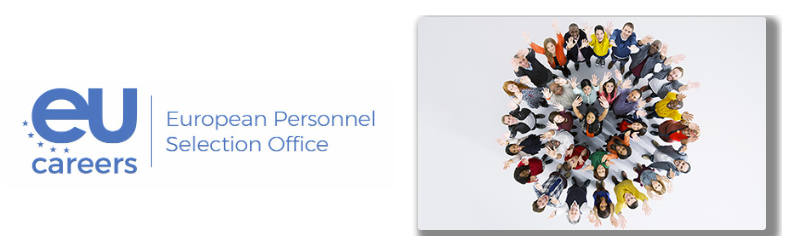 Το ΕΜΠ συμμετέχει στο EU Careers Student Ambassadors Ανακοινώνεται πως το ΕΜΠ επιλέχθηκε να συμμετάσχει στο πρόγραμμα “EU Careers Student Ambassadors” της EPSO για το ακαδημαϊκό έτος 2022 - 2023. Φετινή EU Careers Student Ambassador είναι η Μαρία Πανταζίδου, φοιτήτρια 4ου έτους της Σχολής Χημικών Μηχανικών. Για επικοινωνία: pantazidou.maria.aliki@gmail.com . Ο ρόλος της είναι:Να λειτουργεί ως σημείο επαφής για φοιτητές που ενδιαφέρονται για μια σταδιοδρομία στην ΕΕ & να απαντά σε σχετικές ερωτήσειςΝα αναπτύξει πανεπιστημιακά δίκτυα και να παρέχει πληροφορίες σχετικά με θέσεις εργασίας στην ΕΕΝα είναι ενεργή στο διαδίκτυο και στα μέσα κοινωνικής δικτύωσηςΝα πραγματοποιεί παρουσιάσεις, να συμμετάσχει σε πανεπιστημιακές εκδηλώσεις σταδιοδρομίας και να αναζητεί αξιόλογους ομιλητέςΠερισσότερα στο https://epso.europa.eu/el Το σχετικό υλικό θα αναρτάται στα μέσα κοινωνικής δικτύωσης του προγράμματος:Instagram: @eucareers.ntuaFacebook: EU Careers NTUAΥπάρχει η δυνατότητα οι ενδιαφερόμενοι να ενημερώνονται και μέσω email για τις σχετικές προκηρύξεις και εκδηλώσεις, εφόσον συμπληρώσουν την ακόλουθη φόρμα.Για περισσότερες πληροφορίες και προτάσεις συνεργασίας μπορείτε να απευθυνθείτε στο eucareers.ntua@gmail.com  